ҚОРЫТЫНДЫ БАҒДАРЛАМАЛЫҚ ЕСЕП1. Әлеуметік жоба аясындағы іс-шараларды сипаттаңыз1 міндет. Мүдделі топ өкілдерінің қажеттіліктеріне сай келетін волонтер-оқытушылардың жұмысын ұйымдастыру.1 іс-шара. Жобаны іске асыру туралы ақпарат жариялау, облыс тұрғындарын ақпараттандыру және кездесу жұмыстарын өткізу.Ақпан айынан бастап жобаны облыста кеңінен ақпараттандыру мақсатында кездесулер ұйымдастырылды. Жоба басында Білім беру басқармасымен және 12 ауданның білім беру бөлімдерінің меңгерушілерімен кездесу өтіп, жобаның облыста іске асуына қолдау көрсетті. Сонымен қатар, волонтерлер мен тұрғындар арасында кеңінен ақпарат таратылу мақсатында өңіріміздің мекеме басшыларымен және үкіметтік емес ұйымдардың төрағаларымен кездесулер ұйымдастырылды. Осы орайда, жоба бойы өңірімізде ақпарат тарату үшін облыстың мекеме басшылары үлкен қолдау көрсетті. Instagram, Facebook, Вконтакте, Телеграм желілерінде жоба туралы ақпараттар таратылды. Жобаның онлайн форматқа ауысуына байланысты YouTube канал ашылып, оқытулар жүргізілді. Сонын арқасында, пандемия жағдайына қарамастан, жоба жұмысы тоқтау алмай жоспар бойынша іске асты. 2 іс-шара. Ауылдық елді-мекендегі білім алушылардың қажеттіліктерін анықтауға үшін сауалнама жүргізу.Жоба басында қатысушылардың қызығушылықтарын анықтау мақсатында сауалнама таратылды. Сауалнамада оқушылардың көпшілігі ҰБТ-ға дайындық және Ағылшын тілі бойынша тегін курстарға қатысқылары келетіндігін көрсетті. Осыған орай оқушылардың толтырған сауалнамасына сәйкес әр бағыт бойынша волонтерлер жинақталып, оқушылар таңдаған бағыттары бойынша бөлінді. Онлайн сауалнама нәтежиесінде 2641 оқушы сауалнамадан өтіп, жобаға 1618 оқушы қатысты.Онлайн сауалнама Батыс Қазақстан облысы Білім басқармасымен келісіліп, аудандардағы білім бөлімдеріне сілтемесі жіберіліп таратылды.3 іс-шара. Волонтерлерді іріктеу үшін сараптамалық кеңес құру.Батыс Қазақстан облысы «Birgemiz: Bilim» жалпыұлттық жобасының волонтерлерін іріктеу үшін сараптамалық кеңес кеңестің ережесі істеліп, облыстың жергілікті мекемелеріне, танымал адамдарына хат жіберіліп, кеңес мүшесі болуға 5 адамнан құралған сараптамалық кеңес құрылды. Мамыр айында 1-ші сараптамалық кеңес отырысы ұйымдастырылып, кеңес төрағасы болып А.А.Каиров сайланып, күн тәртібіне сай кеңес мүшелері жобаның волонтерлерді іріктеді. Жоба бойы 5 рет сараптамалық кеңес отырысы ұйымдастырылды, сараптамалық кеңес мүшелері жоба жұмысын ұйымдастыруға көмектерін көрсетіп, жергілікті мекемелермен байланыс орнатты. Жалпы жобаға 200-ден астам волонтер ниет білдіріп, 110 волонтер іріктеліп алынды. Волонтерлерді іріктеу туралы туралы әлеуметтік желілерде, БАҚ-тарда хабарланды. Сонымен қатар сараптамалық кеңес мүшелерінің бекітілген құрамы qazvolunteer.kz сайтында жарияланды. Сондай-ақ сараптамалық кеңес мүшелері оқушылар арасында ұйымдастырылған байқауларда көмектерін көрсетіп, оқушылардың оқытудан өтуін қадағалауда ұстады.4 іс-шара. Волонтерларды оқытуды ұйымдастыру.БҚО «Birgemiz: Bilim» жалпыұлттық жобасының іріктеуден өткен 110 волонтеріне арналған оқытулар ZOOM платформасы арқылы ұйымдастырылып, YouTube желісінде жарияланды. Оқыту 5 бағыт бойынша ұйымдастырылды. Нақтырақ айтсақ, әр бағыт бойынша бірнеше семинар – тренингтер өткізілген болатын, сонымен қатар пандемия кезінде сақтық шараларымен, ауруды алдын алу бағытында онлайн тренинг ұйымдастырылды. Жоба аясында, әр бағыт бойынша волонтерлер кеңес ала-алатын тренерлер сайланды. Ағылшын бағытты бойынша Оксфорд жүйесінің әдістемелік құралдарын қолдануын жоба тренері А.Уралова семинар – тренингі арқылы түсіндірсе, құқықтық сауаттылық курсы бойынша А.Р.Гильмановнаның онлайн семинар-тренингі YouTube платформасына жүктелді. Ал компьютерлік сауаттылық бойынша Д.Ерсаинов оқытуларды онлайн форматта жүргізіп, ҰБТ-ға дайындық және Пәндік олимпиадалар мен ғылыми жұмыстарға дайындық бағыты бойынша тренер Т.Б.Нұрышов әр волонтерге осы бағыттар бойынша оқушыларды қалай дайындау керектігін түсіндірді. Волонтерлер оқытудан бұрын бастапқы және кейінгі деңгейін аңықтауға арналған тесттен өткеннен кейін ғана, оқушылармен жұмысты бастады. Жобаға қатысушы әр бір волонтерлерге әдістемелік құралдар, имидждік футболка мен кепкалар таратылды.2 міндет. Ағылшын тілін оқыту курсын ұйымдастыру.Ағылшын тілі бойынша 21 волонтер оқыту курстарынан өтіп, ауылдық-елді мекендердегі 378 оқушыны  ағылшын тіліне 48 сағат көлемінде оқытты. Оқыту курсын бастамас бұрын ағылшын тілі бағыты бойынша жоба тренері волонтерлерді арнайы Оксфорд университетінің оқыту жүйесіне арналып құралған әдістемелік құралдармен қалай жұмыс жасау керектігін үйретті. Осының арқасында волонтерлер оқушыларды оқыту жұмысы жеңілдеп, оқушылардың білім деңгейі өсті. Оқушылар алдымен онлайн тесттен өтті, тест нәтежиесі бойынша жалпы сұрақтардан 46% дұрыс жауап берді. Кейін волонтерлерге оқушылар тест тапсыру нәтежиесі бойынша бөлінді. Ағылшын тілінен оқыту барысында онлайн байқау ұйымдастырылды. Байқау талаптарына сәйкес оқушылар ағылшын тілінде берілген тақырыптар бойынша видео түсіріп, жоба ұйымдастырушыларына жіберді. Байқау қорытындысын сараптамалық кеңес мүшелері аңықтап, жеңімпаздарды анықтап берді.Ал оқыту сонында оқушыларға арналған кейінгі тест жұмыстары жүргізілді. Тест сұрақтарынан оқушылардың орташа пайыздық өлшемі 75%, ал өсім деңгейі 29% құрады.  Жоба соңында ағылшын тілі бойынша атқарылған жұмыс анализі жасалды. Айта кетсек, волонтерлер оқыту көлемін тек жоба қатысушыларымен тоқталмай, YouTube желісіндегі қазақ тілді қолданушыларға арнап, ағылшын тілінен видео сабақтар түсірді. 3 міндет. Компьютерлік сауаттылық бойынша оқыту курсын ұйымдастыру.БҚО «Birgemiz: Bilim» жалпыұлттық жобасы компьютерлік сауаттылық бағыты бойынша іріктелген 20 волонтер оқыту курстарынан өтіп, ауылдық-елді мекендердегі сауалнама бойынша ниет білдірген 258 оқушыны компьютерлік бағдарламаларға (Excel, PowerPoint, Photoshop, Web парақшалар ашу т.б.) 8 сағат көлемінде үйретті. Ал оқыту барысында оқушылар бастапқы деңгейін анықтауға арналған тест нәтежиелері бойынша 68% және кейінгі білім деңгейін анықтауға арналған тест жұмыстары бойынша оқушылар 93% жинап, оқушылардың білімінің өсім деңгейі  25% құрады. Оқыту барысы онлайн форматта өткендіктен, волонтерлер YouTube желісінде оқушыларға видео сабақтар түсіріп, қазақ тілінде компьютерлік бағдарламаларға үйретті. Видеосабақтарды https://www.youtube.com/playlist?list=PL16vrBSw9pMhvzvcJ39Xb_ihAfr8JjyTQ сілтемесі арқылы көруге болады. 4 міндет. ҰБТ пәндері бойынша оқыту курсын ұйымдастыру.Мамыр-маусым айларында ҰБТ-ға дайындық бағыты бойынша 25 волонтер сауалнама бойынша 469 жоғары сынып оқушысына 13 пән бойынша (Математика, Қазақ тілі, Қазақ әдебиеті, Қазақстан тарихы, Дүние жүзі тарихы, Биология, География, Шет тілі, Химия, Оқу сауаттылығы, Математикалық сауаттылық, Адам.Қоғам.Құқық, Физика) волонтердің көмегімен 48 сағаттық оқыту ұйымдастырылды. Волонтерлер ҰБТ-ға дайындық бағыты бойынша 13 пәннен сабақ өткізді. Оқыту курстарына 8-11 сынып оқушылары қатысты. Оқушылардың бастапқы және кейінгі білім деңгейін анықтауға арналған тест жұмыстары жүргізіліп, бастапқы 70%, кейінгі 85%, ал оқушылардың өсім деңгейі 15% құрады. Ал жобада білім алған ҰБТ нәтежиесі бойынша 227 оқушының 98-і мемлекеттік грантқа ие болды. Жоба аясында имидждік видеолар түсіріліп, ҰБТ-ға дайындық бағыты бойынша жоба волонтерлерінің пікірі мен сабақ беру барысы бойынша видео түсірілді. Имидждік видео YouTube желісінде https://youtu.be/c1q6AntxlMU сілтемесі арқылы жарияланды.5 міндет. Құқықтық сауаттылық бойынша оқыту курсын ұйымдастыру.Құқықтық сауаттылық бағыты бойынша 27 волонтердің көмегімен 385 ауылдық-елді мекендердегі жоғары сынып оқушысына оқыту ұйымдастырды. Құқықтық сауаттылық бағыты бойынша волонтерлер оқушыларға азаматтық, еңбек, әкімшілік құқықтар т.б туралы түсіндіп, өз құқықтарын жете білу үйретіп, құқықтық білімдерін толықтырды. Жалпы оқытудың ұзақтығы 8 сағатты құрады. Осы уақыт ішінде оқушыларға бастапқы және кейінгі білім деңгейін аңықтауға арналған тест өткізілді. Жоба аясынла құқықтық сауаттылық бағыты бойынша байқау ұйымдастырылды. Байқауға қатысу үшін БҚО «Birgemiz: Bilim» жалпыұлттық жобасының қатысушы – оқушылары: Экология, білім, жануарларды қорғау, мектеп ережелері, өмір қауіпсіздігі тақырыптарының біреуіне, өзі енгізгісі келетін заң үлгісін жазуы тиіс болды.  Сараптамалық кеңес құрамы байқау үздіктерін анықтап, қатысушылар белсенділігіне тәнті болды. 6 міндет. Олимпиадаларға, ғылыми байқауларға дайындық курстарын ұйымдастыру.Қыркүйек-қазан айларында Пәндік олимпиадалар мен ғылыми жұмыстарға дайындық бағыты бойынша 48 сағаттық оқыту ұйымдастырылды. Жоба аясында 17 волонтер ауылдық-елді мекендердегі 128 жоғары сынып оқушысына 9 пән бойынша пәндік олимпиадаға және ғылыми жұмыстарға дайындады. Олимпиадалар мен ғылыми жұмыстарға дайындық бағыты бойынша волонтерлер пандемияға байланысты онлайн форматта сабақ берді. Дайындық басында тест жұмысы арқылы оқушылардың бастапқы деңгейі 56%, ал оқыту аяқталған кезде 81% құрап, оқушылардың өсім деңгейі 25% көрсетіп, оқытудың оң нәтежие бергенің көрсетті. Волонтерлер оқушыларды дайындау барысында жетістіктерге де қол жеткізе білді. Айта кетсек, 3 оқушымыз Облыстық ғылыми жобалар байқауына қатысып, 1 орын иегері атанып, 1 оқушымыз Республикалық байқауда 3 орын иеленді. Бұл туралы видео дайындалып, жобаның әлеуметтік желілерінде жарияланды.7 міндет. Оқушылардың үлгерімі бойынша есеп жүргізу, курс қатысушыларының материалды меңгеру дәрежесіне, динамикасына мониторинг жасау1 іс-шара. Курс қатысушыларының оқу материалын меңгеру деңгейін анықтау.«Жас қанат» жастар қоғамдық бірлестігі – Батыс Қазақстан облысында Қазақстан Республикасы Ақпарат және әлеуметтік даму министрлігінің қолдауымен «Азаматтық бастамаларды қолдау орталығы» КЕАҚ-ның әлеуметтік гранты аясында 2020 жылы ауылдық жерлердегі орта мектептердің жоғары сынып оқушыларына ҰБТ-ға, пәндік олимпиадалар мен ғылыми жобаларға дайындық, ағылшын, компьютерлік және құқықтық сауаттылық курстарын ерікті түрде өткізу мақсатында «Birgemiz: Bilim» жалпыұлттық жобасын жүзеге асырды. Жоба аясында Батыс Қазақстан облысында 5 бағыт бойынша, 110 волонтер көмегімен – 12 ауданнан 1618 оқушы оқытылды. Жоба басында алдымен оқушыларға БҚО Білім беру басқармасымен келісілген, онлайн сауалнама таратылып, 3000-ға жуық оқушы жобаға қызығушылық танытты. Жоба жұмысының барысын қадағалау мақсатында, 5 адамнан тұратын, сараптамалық кеңес құрылды. Жобаны іске асыру барысында енгізілген пандемияға байланысты волонтер - оқытушылар ауыл оқушыларына әртүрлі мессенджерлер мен интернет - платформалар (WhatsApp, ZOOM және т.б.) арқылы онлайн оқытулар өткізді.Жоба бағыттары бойынша оқушыларды дайындау басында оқушылардың алғашқы білімін анықтауға арналған тест жұмыстары жүргізіліп, ал оқыту аяқталғаннан кейін ауыл мектептерінің 8-11 сынып оқушыларын кейінгі білім деңгейін анықтауға арналған тестілеуі өткізілді. Өткізілген оқыту курстарының нәтижесінде:Оқушылар өздерінің білім беру бағыттары бойынша білімдерін жетілдірді;Оқушылар волонтерлермен тікелей байланыс жасап, өздерінің кез келген сұрақтарын қоюға мүмкіндігі болды;Онлайн форматта платформаларды қолдану деңгейі артты;Әр бағыт бойынша бекітілген оқушылар тек өз бағытынан ғана емес, басқа да бағыттар бойынша оқыту курстарына қатысуға мүмкіндігі болды.Жалпы жоба аясында волонтерлер мен оқушыларға талдау жасай отырып, білім беру мекемелерінде балаларға қосымша білім беруді ұйымдастыру кезінде келесі басым принциптерге сүйену керек:1. Волонтерлерді материалдық ынталандырудан тәрбиелік-дамытушылыққа көшуге назар аудару (оқыту курстары түрінде, білім беру мазмұнына қол жетімділік)2. Волонтер – оқытушылардың жұмысын әрі қарай қолдау және мұғалімдердің мәртебесін көтеру.2. Оқушының жеке мүдделеріне, қажеттіліктеріне, қабілеттеріне бағдарлау.3. Оқушылардың қызығушылықтарына сәйкес білім беруге көшу.4. Оқыту, тәрбиелеу, дамыту бірлігі.5. Білім беру процесінің практикалық-әрекеттік негізі.2 іс-шара. Қорытынды іс-шара өткізу, үздіктерді марапаттау.Жоба сонында қатысушы волонтерлерді марапаттау жоспарланған болатын. Соған орай, сараптамалық кеңес отырысы өткізіліп, кеңес құрамы ең үздік 35 волонтерді анықтады. Кейін 7 қараша күні  Батыс Қазақстан облысы «Birgemiz: Bilim» жалпыұлттық жобасының қорытынды іс-шарасы ұйымдастырылды. Шараға үзік волонтерлерден бөлек, арнаулы қонақтар шақырылды. Марапаттау рәсімін жоба жетекшісі Сейтимов Азат Галимович ашып, атқарылған жұмыс жөнінде баяндады. Облысымыз бойынша «Birgemiz: Bilim» жалпыұлттық жобасының арқасында, қарапайым 1618 оқушының білім алып, өз уақыттарын тиімді пайдаланғандығы туралы,  волонтерлердің де тек көмек көрсетіп қана емес, шеберлік сағаттарынан өтіп, өзіндік дамуына жобаның үлес қосқандығы туралы баяндады. Кейін, жобаның соңғы имидждік видеоролигі көрсетіліп, сөз кезегін жоба волонтері Лұқпанова Гүлбарам Елтайқызына берілді. Ол жоба барысында болған қызықты оқиғалармен қоса, алған тәжіриебесі мен әсерін баяндап, облысымыздағы волонтерліктің қарқыны артқанын айтты. Жобаның облысымызға қосқан үлесі мен атқарылған жұмыстың ауқымдылығын айтып, ұйымдастырушыларға алғыс білдірді. Шараға ең үздік волонтерлер қатысып, сертификаттармен марапатталды. Қорытынды шара бойынша жоба үйлестірушілері республикалық және облыстық БАҚ-тарға сұхбат беріп, қорытынды іс-шара әлеуметтік желілерде жариялады.Кестені толтырып, жоспарланған нәтижелердің алынған нәтижелерге сәйкестігін сипаттаңызӘлеуметтік жобаның әлеуметтік-экономикалық нәтижелерін көрсететін кестені толтырыңызЖобаның жоспардан ауытқу негіздемесін сипаттаңыз: Жоба жоспарға сай орындалды.2. Мақсатқа жету (фактілерді сипаттау және мақсатқа жету туралы дәлелдерді көрсету): Жоспарға сәйкес жоба ауылдық елді-мекендеріндегі орта мектептердің жоғары сынып, оның ішіндегі әлеуметтік осал топтарға жататын оқушыларға ҰБТ-ға, ғылыми жобалар мен пәндік олимпиадаларға дайындық, ағылшын тілін, компьютерлік және құқықтық сауаттылықты оқытуға волонтерлік көмек көрсетіліп, тегін оқыту курсытары ұйымдастырылды. Атап айтқанда, ҰБТ-ға дайындық бойынша 25 волонтер 469 оқушыға, компьютерлік сауаттылық бойынша 258 оқушыға 20 волонтер, құқықтық сауаттылық бойынша 385 оқушыға 27 волонтер, ағылшын тілін 21 волонтер 378 оқушыға үйретіп, ғылыми жобалар мен пәндік олимпиадаларға 9 пән бойынша 17 волонтер 128 оқушыға волонтерлік көмек көрсетті. Жалпы саны 1618 оқушыға 110 волонтер көмек көрсетіп, оқушылардың білімінің өсім деңгейі айрықша байқалды. Оны бастапқы және кейінгі жүргізілген тест арқылы байқауға болады. Жоба сонында үздік деп танылған волонтерлер сертификаттармен марапатталып, волонтерлік қызметтің өңірімізде дамуы ерекше әсер етті.3. Әлеуметтік жобаны іске асырудың соңында және / немесе жүзеге асырылу барысында болған әлеуметтік және басқа өзгерістерді өлшеу: жоспарға сай орындалуы тиіс іс-шаралар уақытымен орындалды. Жүзеге асыру барысында оқушыларды оқыту іс-шаралары онлайн форматқа ауыстырылды. Осыған орай оқушылар арасында қашықтықтан байқаулар ұйымдастырылды. Байқау оқушылардың ағылшын тілін үйренуге тарту мақсатында, құқықтық сауаттылық бағыты бойынша және әлеуметтік желілердегі оқушылардың жобаға қызығушылығын арттыру мақсатында ұйымдастырылды. Олимпиадалар мен ғылыми жобаларға дайындық бағыты бойынша қыркүйек айының 29-30 күндері БҚО Білім басқармасы қолдауымен, Облыстық Балаларды шығармашылық техникалық қолдау орталығының ұйымдастыруымен, “Ұлы өнертапқыштыққа алғашқы қадам” атты облыстық инновациялық идеялардың қашықтан байқауы өтті. Осы байқауда біздің волонтеріміз Медет Есетовичтің жетекшілігімен, 10-сынып оқушылары Макиева Алтынай “Әскери техника саласындағы техника құрастыру” номинациясында 1-орын және Байешова Әсия, Қуантайқызы Фатима “Жылу энергетикасы, электр энергетикасы, баламалы энергетика саласындағы жобалар” номинациясы бойынша 1-орын иеленді. Ал Республикалық ғылыми жобалар байқауында Байешова Әсия 3 орын иеленді.4. Әлеуметтік жобаларға қатысушылар контекстіндегі статистикалық ақпарат (бағдарламаның аралық есебін ұсыну кезінде): Жоба соңындағы статистикаға сүйенетін болсақ, Батыс Қазақстан облысында жобаға қатысушылар саны 1728 адамды құрайды. Гендерлік көрсеткіш:Санаты бойынша әлеуметтік мәртебесі:  Жас көрсеткіші:5. Әлеуметтік жоба көрсеткіші: нақты көрсеткіштер, әлеуметтік жобаны іске асыру кезінде көрсетілген мақсатты топтар (сандық көрсеткіштерді көрсете отырып, сапалық өзгерістер сипаттамасы): компьютерлік сауаттылық бойынша 250 оқушыны 20 волонтер арқылы қамту жоспарланды, бірақ, жобаны іске асыру барысында 258 оқушыны 20 волонтер арқылы оқыттық. Ал, құқықтық сауаттылық бойынша 250 оқушыға 25 волонтер арқылы қамту жоспарланды, бірақ, жобаны іске асыру барысында 385 оқушыны 27 волонтер арқылы оқыттық. ҰБТ-ға дайындық бойынша 25 волонтер 250 оқушыны оқыту қажет болса, 25 волонтер 469 оқушыға, ал ағылшын тілін 20 волонтер 200 оқушыны оқыту жоспарланып, 21 волонтер 378 оқушыға үйретіп шықты. Ал ғылыми жобалар мен пәндік олимпиадаларға 10 волонтер 50 оқушыны оқыту қажет болса, 9 пән бойынша 17 волонтер 128 оқушыға волонтерлік көмек көрсетті. Жоба сонында 35 үздік волонтер сертификаттармен марапатталып, волонтерлердің қызығушылығын оятты.іске асыру барысында шешілетін қиындықтарға жобаның ұзақ мерзімді әсері (жобадан туындаған белгілі бір саладағы болжамды оң / теріс өзгерістерді негіздеу): Жобаны іске асыру барысында елімізде жарияланған пандемияға байланысты оқыту онлайн форматқа ауысты. Осыған орай волонтерлер оқушылармен келісілген түрде ғаламтор желілері арқылы байланысқа шықты. Айта кетсек, жоба оқыту үшін YouTube желісінде жоба каналы ашылып, оқыту сабақтары жүктелді. Онымен қоса волонтерлер ұсыныстары бойынша онлайн сабақтар компьютерлік сауаттылық бағыты бойынша қазақ тілінде компьютерлік бағдарламаларды үйренуге видео сабақтар жүктелді. Сонымен қоса ағылшын тілі бағыты бойынша жоба соңына дейін 18 видео сабақ жүктеліп, тіл үйренушілер үшін пайдасын тигізді. Жалпы жобаның мақсатына сәйкес 100 волонтер 1000 оқушыны оқыту керек болса, жоспардан асып 1618 оқушыны 110 волонтер көмегімен оқыту ұйымдастырылды.әлеуметтік жобаның / әлеуметтік бағдарламаның тұрақтылығы: Әлеуметтік жобаның ауылдық елді мекендердегі оқушыларға қажеттілігі сезіледі. Себебі, бұл жоба арқылы аудандардағы оқушылардың білімін көтеру мүмкіндігі өте жоғары. Қызығушылық танытушы оқушылар және жобаның қайталануын сұраушылар саны көп. Сонымен қоса, өңіріміздегі волонтерлердің де бұл жобаға сұранысы зор болып, волонтерлер жоба аяқталғанына қарамастан оқушыларға арнап, онлайн оқытуын жалғастырып жатырғандар да бар. Жоба арқылы волонтерлер бір-бірімен достық қарым-қатынас орнатып, жоба тәжірибе алмасу алаңына айналды. Осылай ша, Батыс Қазақстан облысындағы бұл жоба волонтерлер мен оқушылардың білім беру ордасына айналды.  6. Серіктестердің үлестерін талдау (бар болса), әлеуметтік жобаны жүзеге асыруда қолдау көрсеткен билік, құрылымдар: олардың қатысуы қаншалықты қажет болды, бұл әлеуметтік жобаны қалай күшейтті, қандай сабақ алды, өзара іс-қимыл қалай жалғасады? Жобаны іске асыру барысында, жобаға қатысты барлық мемлекеттік мекемелермен және ҮЕҰ-дармен байланыс ұстадық. Нақтырақ айтсақ, БҚО білім басқармасы оқушылармен, ал БҚО жастар саясаты мәселелері басқармасы волонтерлермен байланыс орнатты. Ал барлық мекемелермен байланыс орнатуға БҚО Ішкі саясат басқармасының көмегіне жүгіндік. Сонымен қатар облысымыздағы ҮЕҰ көмегіне жүгініп, олармен тәжірибе алмастық.Әлеуметтік жоба серіктестеріЖобаны іске асыруға тікелей қатысатын, қызметі жоба нәтижелеріне әсер етуі мүмкін ұйымдар. Серіктестер құрамына логистика, тамақ, саяхат және басқа да қызметтер ұсынатын жеткізушілер кірмейді.Осы әлеуметтік жобаның жалғасы болуы мүмкін, болашақ әлеуметтік жобалар тақырыптары бойынша ұсыныстар:Мемлекеттік органдар үшін әлеуметтік жобаны іске асырудың нәтижелері туралы нақты практикалық ұсыныстарды көрсетіңіз.Есеп беттерінің жалпы саны: 35 бет.«Жас қанат» ЖҚБ төрағасы: Сейтимов Азат Галимович
              Лауазымы, жетекшінің Т.А.Ә. (бар болса), немесе орынбасарының	Толтырылған уақыты ____________ 	Мөр орныГранталушы:«Жас қанат» жастар қоғамдық бірлестігіГрант тақырыбы:Батыс Қазақстан облысындағы ауылдық жерлердегі орта мектептердің жоғары сынып оқушыларына ҰБТ-ға дайындық, ағылшын тілін, компьютерлік сауаттылықты оқытуға волонтерлік көмек көрсету бойынша «Birgemiz: Bilim» жалпыұлттық жобасын іске асыруГрант соммасы:15 337 100 (он бес миллион үш жүз  отыз жеті мың бір жүз) теңге№Іс-шараОрындалу мерзімі Өткізілген орны(қала/елді-мекен мекен-жайы)Қатысушылар саныҚатысушылар категориясыТартылған сарапшыларЖоспарланған мерзімге сәйкес жоспарланған іс-шаралардың толықтығыРастайтын құжаттармен бірге № ___ қосымша1 міндет. Мүдделі топ өкілдерінің қажеттіліктеріне сай келетін волонтер-оқытушылардың жұмысын ұйымдастыру.1 міндет. Мүдделі топ өкілдерінің қажеттіліктеріне сай келетін волонтер-оқытушылардың жұмысын ұйымдастыру.1 міндет. Мүдделі топ өкілдерінің қажеттіліктеріне сай келетін волонтер-оқытушылардың жұмысын ұйымдастыру.1 міндет. Мүдделі топ өкілдерінің қажеттіліктеріне сай келетін волонтер-оқытушылардың жұмысын ұйымдастыру.1 міндет. Мүдделі топ өкілдерінің қажеттіліктеріне сай келетін волонтер-оқытушылардың жұмысын ұйымдастыру.1 міндет. Мүдделі топ өкілдерінің қажеттіліктеріне сай келетін волонтер-оқытушылардың жұмысын ұйымдастыру.1 міндет. Мүдделі топ өкілдерінің қажеттіліктеріне сай келетін волонтер-оқытушылардың жұмысын ұйымдастыру.1 міндет. Мүдделі топ өкілдерінің қажеттіліктеріне сай келетін волонтер-оқытушылардың жұмысын ұйымдастыру.1 міндет. Мүдделі топ өкілдерінің қажеттіліктеріне сай келетін волонтер-оқытушылардың жұмысын ұйымдастыру.1 міндет. Мүдделі топ өкілдерінің қажеттіліктеріне сай келетін волонтер-оқытушылардың жұмысын ұйымдастыру.Жобаны іске асыру туралы ақпарат жариялау, облыс тұрғындарын ақпараттандыру және кездесу жұмыстарын өткізу.Наурыз – ҚарашаБатыс Қазақстан облысы698Батыс Қазақстан облысы тұрғындарыБҚО мекеме басшылары, ұйым төрағалары, білім беру ұйымдарының өкілдері, БАҚ өкілдері, жоба ұйымдастырушылары100% орындалды.Жоба барысында ақпаратты тарату жолдары жүргізілді, Instagram, Facebook, Вконтакте, Телеграм желілерінде жоба туралы ақпараттар таратылды. Жобаның онлайн форматқа ауысуына байланысты YouTube канал ашылып, оқытулар жүргізілді. Облыстағы жобаның іске асуы туралы барлық ақпараттар жергілікті БАҚ-тарда жарияланды. Жыл бойы 36 кездесу өткізіліп, жобаның іске асуы туралы 4 видеоролик түсіріліп, әлеуметтік желілерде таратылды.№1 қосымшаАуылдық елді-мекендегі білім алушылардың қажеттіліктерін анықтауға үшін сауалнама жүргізуНаурыз – ҚарашаБатыс Қазақстан облысы2641Ауылдық елді мекендердегі жоғары сынып оқушыларыГумарова Зауре Базаргалиевна –БҚО Білім басқармасы басшысының орынбасарыСейтимов Азат Галимович – «Жас Қанат» ЖҚБ төрағасы100% орындалды.Жобаның қатысушыларын аңықтау мақсатында сауалнама БҚО Білім басқармасымен келісіліп, аудандардағы білім бөлімдеріне сілтемесі жіберілді. Онлайн сауалнама нәтежиесінде 2641 оқушы сауалнамадан өтті. Оқушылардың көпшілігі ҰБТ-ға дайындық және Ағылшын тілі бойынша оқыту курстарына қатысуға қызығушылық танытты.№2 қосымшаВолонтерлерді іріктеу үшін сараптамалық кеңес құруНаурыз – ҚарашаБатыс Қазақстан облысы5Сараптамалық кеңес мүшелеріКаиров Алихан Аскарович – БҚО ішкі саясат басқармасы, Саяси партиялар және үкіметтік емес ұйымдармен жұмыс бөлімінің бас маманы;Тенишева Светлана Владимировна – БҚО «Азаматтық альянсы», ұйым төрайымы;Байбатыров Ерболат Сагатович – ҚР еңбек сіңірген спорт шебері, самбодан 4 дүркін әлем чемпионы;Бисенгалиева Ляззат Сарсенгалиевна – Орал қаласы №42 «Ақ ниет» мектеп – гимназиясы, педагог – психолог маманы;Дагаров Сагындык Жанаевич – БҚО «Мастер Дэнс» жастар қоғамдық бірлестігі, төрағасы.100% орындалды.Сонымен қатар волонтерлерді іріктеу үшін сараптамалық кеңес құрылды, кеңес төрағасы сайланып, кеңес мүшелері волонтерлерді іріктеді. Жоба бойы 5 рет сараптамалық кеңес отырысы ұйымдастырылып, сараптамалық кеңес мүшелері жоба жұмысын ұйымдастыруға көмектерін көрсетті.№2 қосымшаВолонтерларды оқытуды ұйымдастыруНаурыз – ҚарашаБатыс Қазақстан облысы110ВолонтерлерКурумбаев Айбулат Шамуратович -  БҚО Волонтерлерді қолдау орталығының төрағасы;Тенишева Светлана Владимировна – БҚО «Қызыл Ай» қоғамының төрайымы;Нұрышов Тлекқабыл Базарбаевич – Педагог маман;Ерсаинов Дәулет Ерболатұлы – компьютерлік сауаттылық бойынша тренер;Рахишева Алуа Гильманова – БҚО Татуласу орталығының басшысы;Уралова Асемгуль Даулетовна – ағылшын тілі бойынша тренер;100% орындалды.    Жобаға ниет білдіріп, сараптамалық кеңес мүшелерінің іріктеуінен өткен 110 волонтерлерге оқыту курстары ұйымдастырылды. Волонтерлерді оқытуға тренерлер тартылып, оқушымен қарым-қатынас дағдылары, волонтерлік қызмет, пандемия жағдайындағы қорғану жағдайлары тақырыптарында сабақтар ұйымдастырылып, жобаның 5 бағыты бойынша әрбір тренер оқытуларын өткізді. Оқытудан өткен волонтерлерге жоба ұйымдастырушылары тарапынан түсіндірме жұмыстары жүргізіліп, волонтерлер бастапқы және кейінгі білім деңгейін өлшеуге арналған тесттен өтті. Содан кейін ғана волонтерлер оқушылармен жұмысты бастады. №3 қосымша2 міндет.  Ағылшын тілін оқыту курсын ұйымдастыру2 міндет.  Ағылшын тілін оқыту курсын ұйымдастыру2 міндет.  Ағылшын тілін оқыту курсын ұйымдастыру2 міндет.  Ағылшын тілін оқыту курсын ұйымдастыру2 міндет.  Ағылшын тілін оқыту курсын ұйымдастыру2 міндет.  Ағылшын тілін оқыту курсын ұйымдастыру2 міндет.  Ағылшын тілін оқыту курсын ұйымдастыру2 міндет.  Ағылшын тілін оқыту курсын ұйымдастыру2 міндет.  Ағылшын тілін оқыту курсын ұйымдастыру2 міндет.  Ағылшын тілін оқыту курсын ұйымдастыруАғылшын тілін оқыту курсыНаурыз – ҚарашаБатыс Қазақстан облысы21378ВолонтерлерҚатысушыларОблыстық білім беру басқармасы100% орындалды.   Ағылшын тілі бойынша сараптамалық кеңестің іріктеуінен өткен 21 волонтер оқыту курстарынан өтіп, ауылдық-елді мекендердегі 378 оқушыны  ағылшын тіліне үйретті. Оқушылар алдымен онлайн тесттен өтіп, волонтерлер тест нәтежиесіне қарап, оқушылардың деңгейіне байланысты оқытуды жүргізді. Жоба барысында ағылшын тілінен курс қатысушыларына арналған онлайн байқау ұйымдастырылды.       №4 қосымшаміндет.  Компьютерлік сауаттылық бойынша оқыту курсын ұйымдастыруміндет.  Компьютерлік сауаттылық бойынша оқыту курсын ұйымдастыруміндет.  Компьютерлік сауаттылық бойынша оқыту курсын ұйымдастыруміндет.  Компьютерлік сауаттылық бойынша оқыту курсын ұйымдастыруміндет.  Компьютерлік сауаттылық бойынша оқыту курсын ұйымдастыруміндет.  Компьютерлік сауаттылық бойынша оқыту курсын ұйымдастыруміндет.  Компьютерлік сауаттылық бойынша оқыту курсын ұйымдастыруміндет.  Компьютерлік сауаттылық бойынша оқыту курсын ұйымдастыруміндет.  Компьютерлік сауаттылық бойынша оқыту курсын ұйымдастыруміндет.  Компьютерлік сауаттылық бойынша оқыту курсын ұйымдастыруКомпьютерлік сауаттылық бойынша оқыту курсыНаурыз – ҚарашаБатыс Қазақстан облысы20258ВолонтерлерҚатысушыларОблыстық білім беру басқармасы100% орындалды.        Осы бағыт бойынша сараптамалық кеңестің іріктеуінен өткен 20 волонтер оқыту курстарынан өтіп, ауылдық-елді мекендердегі сауалнама бойынша ниет білдірген 258 оқушыны компьютерлік бағдарламаларға үйретті. Осы бағыт бойынша оқытудан өткен оқушылар Excel, PowerPoint, Photoshop, Web парақшалар ашу сияқты бағдарламаларды үйреніп, тәлім алды. Ал оқыту барысында оқушылар бастапқы және кейінгі білім деңгейін анықтауға арналған тест жұмыстарын орындап, оқушылардың білімінің өскендігін көрсетті.№4 қосымша4 міндет.ҰБТ пәндері бойынша оқыту курсын ұйымдастыру4 міндет.ҰБТ пәндері бойынша оқыту курсын ұйымдастыру4 міндет.ҰБТ пәндері бойынша оқыту курсын ұйымдастыру4 міндет.ҰБТ пәндері бойынша оқыту курсын ұйымдастыру4 міндет.ҰБТ пәндері бойынша оқыту курсын ұйымдастыру4 міндет.ҰБТ пәндері бойынша оқыту курсын ұйымдастыру4 міндет.ҰБТ пәндері бойынша оқыту курсын ұйымдастыру4 міндет.ҰБТ пәндері бойынша оқыту курсын ұйымдастыру4 міндет.ҰБТ пәндері бойынша оқыту курсын ұйымдастыру4 міндет.ҰБТ пәндері бойынша оқыту курсын ұйымдастыруҰБТ пәндері бойынша оқыту курсыНаурыз – ҚарашаБатыс Қазақстан облысы25469ВолонтерлерҚатысушыларОблыстық білім беру басқармасы100% орындалды.        ҰБТ-ға дайындық бағыты бойынша 25 волонтер түрлі семинар-тренингтерден өтіп, ауылдық-елді мекендердегі 469 жоғары сынып оқушысына 13 пән бойынша волонтердің көмегімен оқыту ұйымдастырылды. Ауылдық оқушылар ғаламтор желісі арқылы байланысқа шығып әр волонтермен жеке дара жұмыс істеді. Оқыту курстарына 8-11 сынып оқушылары қатыса алды. Ал жобада білім алған ҰБТ нәтежиесі бойынша 227 оқушылардың 98-і мемлекеттік грантқа ие болды.№4 қосымша5 міндет.  Құқықтық сауаттылық бойынша оқыту курсын ұйымдастыру5 міндет.  Құқықтық сауаттылық бойынша оқыту курсын ұйымдастыру5 міндет.  Құқықтық сауаттылық бойынша оқыту курсын ұйымдастыру5 міндет.  Құқықтық сауаттылық бойынша оқыту курсын ұйымдастыру5 міндет.  Құқықтық сауаттылық бойынша оқыту курсын ұйымдастыру5 міндет.  Құқықтық сауаттылық бойынша оқыту курсын ұйымдастыру5 міндет.  Құқықтық сауаттылық бойынша оқыту курсын ұйымдастыру5 міндет.  Құқықтық сауаттылық бойынша оқыту курсын ұйымдастыру5 міндет.  Құқықтық сауаттылық бойынша оқыту курсын ұйымдастыру1.Құқықтық сауаттылық бойынша оқыту курсыНаурыз – ҚарашаБатыс Қазақстан облысы27385ВолонтерлерҚатысушыларОблыстық білім беру басқармасы100% орындалды.  Құқықтық сауаттылық бағыты бойынша ауылдық-елді мекендердегі 385 жоғары сынып оқушысына 27 волонтердің көмегімен оқыту ұйымдастырылды. Оқыту карантин режимінде онлайн түрде өткендіктен, волонтерлер ғаламтор желісі арқылы оқыту курсын өткізді. Құқықтық сауаттылық бағыты бойынша волонтерлер оқушыларға азаматтық, еңбек, әкімшілік құқықтар т.б туралы түсіндіп, өз құқықтарын жете білу үйретіп, құқықтық білімдерін толықтырды.   №5 қосымша6 міндет.Олимпиадаларға, ғылыми байқауларға дайындық курстарын ұйымдастыру6 міндет.Олимпиадаларға, ғылыми байқауларға дайындық курстарын ұйымдастыру6 міндет.Олимпиадаларға, ғылыми байқауларға дайындық курстарын ұйымдастыру6 міндет.Олимпиадаларға, ғылыми байқауларға дайындық курстарын ұйымдастыру6 міндет.Олимпиадаларға, ғылыми байқауларға дайындық курстарын ұйымдастыру6 міндет.Олимпиадаларға, ғылыми байқауларға дайындық курстарын ұйымдастыру6 міндет.Олимпиадаларға, ғылыми байқауларға дайындық курстарын ұйымдастыру6 міндет.Олимпиадаларға, ғылыми байқауларға дайындық курстарын ұйымдастыру6 міндет.Олимпиадаларға, ғылыми байқауларға дайындық курстарын ұйымдастыру1.Олимпиадаларға, ғылыми байқауларға дайындық курстарыНаурыз – ҚарашаБатыс Қазақстан облысы17128ВолонтерлерҚатысушыларОблыстық білім беру басқармасы100% орындалды.      Пәндік олимпиадалар мен ғылыми жұмыстарға дайындық бағыты бойынша 17 волонтер оқыту курстарынан өтіп, ауылдық-елді мекендердегі 128 жоғары сынып оқушысына 9 пән бойынша пәндік олимпиадаға және ғылыми жұмыстарға дайындады. Олимпиадалар мен ғылыми жұмыстарға дайындық бағыты бойынша волонтерлер пандемияға байланысты онлайн форматта сабақ берді. Алайда, жоба жұмысы тоқтап қалмай аталған міндет бойынша волонтерлер оқушыларды дайындау барысында жетістіктерге де қол жеткізе білді. Айта кетсек, 3 оқушымыз Облыстық ғылыми жобалар байқауына қатысып, 1 орын иегері атанып, 1 оқушымыз Республикалық байқауда 3 орын иеленді.№5 қосымша7 міндет. Оқушылардың үлгерімі бойынша есеп жүргізу, курс қатысушыларының материалды меңгеру дәрежесіне, динамикасына мониторинг жасау7 міндет. Оқушылардың үлгерімі бойынша есеп жүргізу, курс қатысушыларының материалды меңгеру дәрежесіне, динамикасына мониторинг жасау7 міндет. Оқушылардың үлгерімі бойынша есеп жүргізу, курс қатысушыларының материалды меңгеру дәрежесіне, динамикасына мониторинг жасау7 міндет. Оқушылардың үлгерімі бойынша есеп жүргізу, курс қатысушыларының материалды меңгеру дәрежесіне, динамикасына мониторинг жасау7 міндет. Оқушылардың үлгерімі бойынша есеп жүргізу, курс қатысушыларының материалды меңгеру дәрежесіне, динамикасына мониторинг жасау7 міндет. Оқушылардың үлгерімі бойынша есеп жүргізу, курс қатысушыларының материалды меңгеру дәрежесіне, динамикасына мониторинг жасау7 міндет. Оқушылардың үлгерімі бойынша есеп жүргізу, курс қатысушыларының материалды меңгеру дәрежесіне, динамикасына мониторинг жасау7 міндет. Оқушылардың үлгерімі бойынша есеп жүргізу, курс қатысушыларының материалды меңгеру дәрежесіне, динамикасына мониторинг жасау7 міндет. Оқушылардың үлгерімі бойынша есеп жүргізу, курс қатысушыларының материалды меңгеру дәрежесіне, динамикасына мониторинг жасау1.Курс қатысушыларының оқу материалын меңгеру деңгейін анықтауНаурыз – ҚарашаБатыс Қазақстан облысы1618110Қатысушылар саныВолонтерлер100% орындалды.                 Жобаның әр білім беру бағыты қатысушылардың теориялық білімді меңгеру деңгейін анықтадық. Ол үшін әрбір қатысушы өзінің таңдаған бағыты бойынша тесттен өтіп, одан кейін волонтермен жұмысты бастады. Ал оқыту аяқталғаннан соң қатысушылар бағыты бойынша кейінгі тест тапсырмаларын орындады. Оқушылардың үлгерімі бойынша есеп жүргіздік. Волонтерлер оқушыларға әр бағыт бойынша оқыту барысында тың идеяларды қолданып, онлайн сабақтарын жақсы нәтежиемен аяқтады. Оқушылар болса тест тапсыру арқылы білім деңгейлерінің өскендігін көрсетті.№5 қосымша2.Қорытынды іс-шара өткізу, үздіктерді марапаттау.ҚарашаОрал қаласы, Қадыр Мырза Әлі 18, Оқушылар және жастар сарайы35ВолонтерлерБҚО Ішкі саясат басқармасының басшысы – Даумов Нұрлыбек Жасқайратович; Облыстық білім беру басқармасының басшысы – Мыңбаева Айгүл Әділгерейқызы;БҚО Жастар саясаты мәселелері басқармасының басшысы – Ораш Нұрхат Серікұлы;Орал қаласының ақпараттық талдау және жастармен жұмыс жөніндегі ресурстық орталығының басшысы – Жүсіпқалиев Дулат Нұрбергенұлы.100% орындалды.        Жоба сонында қатысушы волонтерлердің оқыту барысын сараптамалық кеңес құрамы қарадағалап, ең үздік 35 волонтерді анықтады. Ал үздік волонтерлерді марапаттау үшін қорытынды іс-шара өткізіліп, сертификаттармен марапатталды.             №5 қосымша№Аты – жөніЖұмыс орны, лауазымы1Каиров Алихан АскаровичБҚО ішкі саясат басқармасы, Саяси партиялар және үкіметтік емес ұйымдармен жұмыс бөлімінің бас маманы; 2Тенишева Светлана ВладимировнаБҚО «Азаматтық альянсы», ұйым төрайымы;3Байбатыров Ерболат СагатовичҚР еңбек сіңірген спорт шебері, самбодан 4 дүркін әлем чемпионы;4Бисенгалиева Ляззат СарсенгалиевнаОрал қаласы №42 «Ақ ниет» мектеп – гимназиясы, педагог – психолог маманы;5Дагаров Сагындык ЖанаевичБҚО «Мастер Дэнс» жастар қоғамдық бірлестігі, төрағасы.№Оқыту курсы бағытыОқыту курсының ұзақтығыАлғашқы білім деңгейіКейінгі білім деңгейіӨсім деңгейі1Құқықтық сауаттылық8 сағат66%90%24%№Оқыту бағыттарыОқыту ұзақтығыБастапқы деңгейКейінгі деңгейӨсім деңгейі1Ағылшын тілі48 сағат46%75%29%2Компьютерлік сауатталық8 сағат68%93%25%3ҰБТ-ға дайындық48 сағат70%85%15%4Құқықтық сауаттылық8 сағат66%90%24%5Олимпиадаларға, ғылыми байқауларға дайындық48 сағат56%81%25%Жоба мақсаты:Жоба мақсаты:Ауылдық жерлердегі орта мектептердің жоғары сынып оқушыларын ҰБТ-ға дайындау, ағылшын тіліне, компьютерлік және құқықтық сауаттылыққа оқыту бойынша волонтерлік көмек көрсету.Ауылдық жерлердегі орта мектептердің жоғары сынып оқушыларын ҰБТ-ға дайындау, ағылшын тіліне, компьютерлік және құқықтық сауаттылыққа оқыту бойынша волонтерлік көмек көрсету.Ауылдық жерлердегі орта мектептердің жоғары сынып оқушыларын ҰБТ-ға дайындау, ағылшын тіліне, компьютерлік және құқықтық сауаттылыққа оқыту бойынша волонтерлік көмек көрсету.Ауылдық жерлердегі орта мектептердің жоғары сынып оқушыларын ҰБТ-ға дайындау, ағылшын тіліне, компьютерлік және құқықтық сауаттылыққа оқыту бойынша волонтерлік көмек көрсету.Жобадан қол жеткізілген нәтиже:Жобадан қол жеткізілген нәтиже:Жобаға ауылдық елді-мекендердегі 3000-ға жуық оқушы ниет білдіріп, 1618 оқушы 5 бағыт бойынша волонтерлер көмегімен оқытудан өтті. Нақтырақ айтсақ, оқушылар алдымен онлайн сауалнамадан өтті. Сауалнама нәтежиесінде оқушылардың көпшілігі ҰБТ-ға дайындық пен ағылшын тілі бойынша тегін оқыту курстарына қызығушылығының жоғарылығын көрсетті. Кейін сараптамалық кеңес шешімімен жобаға қабылданған 110 волонтер оқытуды жүргізді. ҰБТ-ға дайындық бойынша 25 волонтер 469 оқушыға 13 пән бойынша онлайн түрде оқытты.«Birgemiz: Bilim» жалпыұлттық жобасы аясында ағылшын тілі бойынша жобаға іріктелген 21 волонтер 378 оқушыға білім берді. Компьютерлік сауаттылық бағыты бойынша 20 волонтер 258 оқушыны компьютерлік бағдарламаларға үйретті.Құқықтық сауаттылық бағыты бойынша 27 волонтердің көмегімен 385 ауылдық-елді мекендердегі жоғары сынып оқушысына оқыту ұйымдастырылды.Сонымен қатар оқушыларға, пәндік олимпиадалар мен ғылыми жобаларға дайындық бағыты бойынша 17 волонтер 128 оқушыға тегін оқыту курстары ұйымдастырды. Пәндік олимпиадалар бағыты бойынша оқушылар 9 пән бойынша дайындықты бастап, тест тапсырмаларын тапсырды. Айта кететін жағдай, ғылыми жобалар бағыты бойынша оқушыларымыз жақсы нәтежие көрсетіп, облыстық олимпиадалардан 1 орын иеленіп, Республикалық байқауда 3 орын алды. Жоба соңында сараптамалық кеңес 35 үздік волонтерді анықтап, қорытынды іс-шара барысында диплом, сертификаттармен марапатталды. Көптің көңілінен шыққан бұл жоба осылайша өз мақсатына жетіп тәмамдалды. Жобаға ауылдық елді-мекендердегі 3000-ға жуық оқушы ниет білдіріп, 1618 оқушы 5 бағыт бойынша волонтерлер көмегімен оқытудан өтті. Нақтырақ айтсақ, оқушылар алдымен онлайн сауалнамадан өтті. Сауалнама нәтежиесінде оқушылардың көпшілігі ҰБТ-ға дайындық пен ағылшын тілі бойынша тегін оқыту курстарына қызығушылығының жоғарылығын көрсетті. Кейін сараптамалық кеңес шешімімен жобаға қабылданған 110 волонтер оқытуды жүргізді. ҰБТ-ға дайындық бойынша 25 волонтер 469 оқушыға 13 пән бойынша онлайн түрде оқытты.«Birgemiz: Bilim» жалпыұлттық жобасы аясында ағылшын тілі бойынша жобаға іріктелген 21 волонтер 378 оқушыға білім берді. Компьютерлік сауаттылық бағыты бойынша 20 волонтер 258 оқушыны компьютерлік бағдарламаларға үйретті.Құқықтық сауаттылық бағыты бойынша 27 волонтердің көмегімен 385 ауылдық-елді мекендердегі жоғары сынып оқушысына оқыту ұйымдастырылды.Сонымен қатар оқушыларға, пәндік олимпиадалар мен ғылыми жобаларға дайындық бағыты бойынша 17 волонтер 128 оқушыға тегін оқыту курстары ұйымдастырды. Пәндік олимпиадалар бағыты бойынша оқушылар 9 пән бойынша дайындықты бастап, тест тапсырмаларын тапсырды. Айта кететін жағдай, ғылыми жобалар бағыты бойынша оқушыларымыз жақсы нәтежие көрсетіп, облыстық олимпиадалардан 1 орын иеленіп, Республикалық байқауда 3 орын алды. Жоба соңында сараптамалық кеңес 35 үздік волонтерді анықтап, қорытынды іс-шара барысында диплом, сертификаттармен марапатталды. Көптің көңілінен шыққан бұл жоба осылайша өз мақсатына жетіп тәмамдалды. Жобаға ауылдық елді-мекендердегі 3000-ға жуық оқушы ниет білдіріп, 1618 оқушы 5 бағыт бойынша волонтерлер көмегімен оқытудан өтті. Нақтырақ айтсақ, оқушылар алдымен онлайн сауалнамадан өтті. Сауалнама нәтежиесінде оқушылардың көпшілігі ҰБТ-ға дайындық пен ағылшын тілі бойынша тегін оқыту курстарына қызығушылығының жоғарылығын көрсетті. Кейін сараптамалық кеңес шешімімен жобаға қабылданған 110 волонтер оқытуды жүргізді. ҰБТ-ға дайындық бойынша 25 волонтер 469 оқушыға 13 пән бойынша онлайн түрде оқытты.«Birgemiz: Bilim» жалпыұлттық жобасы аясында ағылшын тілі бойынша жобаға іріктелген 21 волонтер 378 оқушыға білім берді. Компьютерлік сауаттылық бағыты бойынша 20 волонтер 258 оқушыны компьютерлік бағдарламаларға үйретті.Құқықтық сауаттылық бағыты бойынша 27 волонтердің көмегімен 385 ауылдық-елді мекендердегі жоғары сынып оқушысына оқыту ұйымдастырылды.Сонымен қатар оқушыларға, пәндік олимпиадалар мен ғылыми жобаларға дайындық бағыты бойынша 17 волонтер 128 оқушыға тегін оқыту курстары ұйымдастырды. Пәндік олимпиадалар бағыты бойынша оқушылар 9 пән бойынша дайындықты бастап, тест тапсырмаларын тапсырды. Айта кететін жағдай, ғылыми жобалар бағыты бойынша оқушыларымыз жақсы нәтежие көрсетіп, облыстық олимпиадалардан 1 орын иеленіп, Республикалық байқауда 3 орын алды. Жоба соңында сараптамалық кеңес 35 үздік волонтерді анықтап, қорытынды іс-шара барысында диплом, сертификаттармен марапатталды. Көптің көңілінен шыққан бұл жоба осылайша өз мақсатына жетіп тәмамдалды. Жобаға ауылдық елді-мекендердегі 3000-ға жуық оқушы ниет білдіріп, 1618 оқушы 5 бағыт бойынша волонтерлер көмегімен оқытудан өтті. Нақтырақ айтсақ, оқушылар алдымен онлайн сауалнамадан өтті. Сауалнама нәтежиесінде оқушылардың көпшілігі ҰБТ-ға дайындық пен ағылшын тілі бойынша тегін оқыту курстарына қызығушылығының жоғарылығын көрсетті. Кейін сараптамалық кеңес шешімімен жобаға қабылданған 110 волонтер оқытуды жүргізді. ҰБТ-ға дайындық бойынша 25 волонтер 469 оқушыға 13 пән бойынша онлайн түрде оқытты.«Birgemiz: Bilim» жалпыұлттық жобасы аясында ағылшын тілі бойынша жобаға іріктелген 21 волонтер 378 оқушыға білім берді. Компьютерлік сауаттылық бағыты бойынша 20 волонтер 258 оқушыны компьютерлік бағдарламаларға үйретті.Құқықтық сауаттылық бағыты бойынша 27 волонтердің көмегімен 385 ауылдық-елді мекендердегі жоғары сынып оқушысына оқыту ұйымдастырылды.Сонымен қатар оқушыларға, пәндік олимпиадалар мен ғылыми жобаларға дайындық бағыты бойынша 17 волонтер 128 оқушыға тегін оқыту курстары ұйымдастырды. Пәндік олимпиадалар бағыты бойынша оқушылар 9 пән бойынша дайындықты бастап, тест тапсырмаларын тапсырды. Айта кететін жағдай, ғылыми жобалар бағыты бойынша оқушыларымыз жақсы нәтежие көрсетіп, облыстық олимпиадалардан 1 орын иеленіп, Республикалық байқауда 3 орын алды. Жоба соңында сараптамалық кеңес 35 үздік волонтерді анықтап, қорытынды іс-шара барысында диплом, сертификаттармен марапатталды. Көптің көңілінен шыққан бұл жоба осылайша өз мақсатына жетіп тәмамдалды. МіндетТапсырма шеңберіндегі іс-әрекеттерҚол жеткізілген қысқа мерзімді нәтижелер (іс-шараларға)Өнімдер мен көрсеткіштер (оқиғалар үшін)Жоспарланған көрсеткіштер деңгейіЖоспарланған көрсеткіштер деңгейіМіндетТапсырма шеңберіндегі іс-әрекеттерҚол жеткізілген қысқа мерзімді нәтижелер (іс-шараларға)Өнімдер мен көрсеткіштер (оқиғалар үшін)жоспарфакт1. Мүдделі топ өкілдерінің қажеттіліктеріне сай келетін волонтер-оқытушылардың жұмысын ұйымдастыру.1. Жобаны іске асыру туралы ақпарат жариялау, облыс тұрғындарын ақпараттандыру және кездесу жұмыстарын өткізу.БҚО-да жобаны іске асыру туралы облыс тұрғындарына ақпараттандыру мақсатында 36 кездесу ұйымдастырылып, қатысушылар 698 адамды құрады.  Жоба аясында имидждік видеороликтер түсіріліп, облыстық желілерде жарияланды. Жобаның іске асуы туралы жергілікті БАҚ-тарда мақалалар жарияланды.  Қатысушылар арасында онлайн байқаулар ұйымдастырылды. Кездесулер кестесіКездесулер бағдарламасыҚатысушылар тізіміҚатысушылар саныКездесулер хаттамасыБАҚ жарияланымдардың болуыАқпаратты тарату жолдарыВидеоролик хронометражы 1 минутка дейн, есеп үшін скрин жасауВидеороликтың таралым каналыВидеороликтың қаралым саныФотоЖобаға қатысушы оқушылардың арасында белсенділігі мен қызығушылығын арттыру мақсатында әлеуметтік желіде байқау ұйымдастыруКемінде 1Кемінде 10Кемінде 1Кемінде 200Кемінде 10Кемінде 5Кемінде 5Кемінде 4Кемінде  5Кемінде 400Әр кездесуденкемінде 5Кемінде 113636698369546534418011. Мүдделі топ өкілдерінің қажеттіліктеріне сай келетін волонтер-оқытушылардың жұмысын ұйымдастыру.2. Ауылдық елді-мекендегі білім алушылардың қажеттіліктерін анықтауға үшін сауалнама жүргізуЖобаның қатысушыларының қызығушылықтарын анықтау мақсатында, облыстық білім басқармасымен келісілген онлайн сауалнама жүргізіліп, 2641 оқушы сауалнамадан өтті. Сауалнама нәтежиесінде оқушылар ҰБТ-ға дайындық және ағылшын тілінен қызығушылықтарының жоғарылығын көрсетті.Облыстық білім басқармасымен келісілген сауалнама формасыОқушылармен толтырылған сауалнама Кемінде 100Білім беру бағыттары бойынша сауалнамаларға анализКемінде 1Кемінде 3%Кемінде 1110011. Мүдделі топ өкілдерінің қажеттіліктеріне сай келетін волонтер-оқытушылардың жұмысын ұйымдастыру.3. Волонтерлерді іріктеу үшін сараптамалық кеңес құруНаурыз айында волонтерлерді іріктеу үшін сараптамалық кеңес құру туралы ереже бекітіліп, жергілікті мекемелерден, білім бөлімдерінен және облыстың танымал адамдардан құралған сараптамалық құрамы сайланды. Мамыр айында кеңес құрамы волонтерлерді іріктеп, алғашқы кеңес жиналысы ұйымдастырылып, кеңес төрағасы сайланды. Ал іріктеуден өткен 110 волонтер оқыту курстарынан өтіп, оқушыларға сабақ берді.Сараптамалық кеңес туралы ережеСараптамалық кеңес құрамының тізіміВолонтерларды іріктеу ережесіВолонтерларды іріктеу байқауы туралы хабарландыруБілім беру бағыттары бойынша сараптамалық кеңес хаттамасы Qazvolunteer сайтына бағдарлама жазу11(кемінде5 адам)1Кемінде 35ПарақшаныңСкрины 111 (5 адам)14551. Мүдделі топ өкілдерінің қажеттіліктеріне сай келетін волонтер-оқытушылардың жұмысын ұйымдастыру.4. Волонтерларды оқытуды ұйымдастыруІріктеуден өткен волонтерлер, шеберлік сабақтары мен әр бағыт бойынша оқытудан өтті. Оқытуды аяқтаған кейін оқудан өткенің растайтын сертификаттар табысталып, оқушылармен жұмысты бастады.Волонтерлар тізіміБілім беру бағыттары бойынша волонтерлар саныБілім деңгейін өлшеу (бастапқы және кейінгі)Оқыту курстарының бағдарламасыКері байланыс сауалнамасының көшірмелеріСауалнама анализіБАҚ жарияланымдар, баспасөз мәлімдемесіҚатысушылар пікірі(көшірме)Волонтерлерге әдістемелік ұсынымдар – 100 дана.Qazvolunteer сайтына бағдарлама жазу110025Кемінде 255Кемінде 1Кемінде 31ПарақшаныңСкрины 1111029110518100 дана12. Ағылшын тілін оқыту курсын ұйымдастыруАғылшын тілін оқыту курсын ұйымдастыруАғылшын тілі бойынша сараптамалық кеңестің іріктеуінен өткен 21 волонтер оқыту курстарынан өтіп, ауылдық-елді мекендердегі 378 оқушыны  ағылшын тіліне үйретті. Оқушылар алдымен онлайн тесттен өтіп, волонтерлер тест нәтежиесіне қарап, оқушылардың деңгейіне байланысты оқытуды жүргізді. Оқу бағдарламасыОқыту курсының өту кестесіҚатысу журналыҚатысушылар саныВолонтерлар саныБілім деңгейін өлшеу (бастапқы және кейінгі)Атқарылған жұмыс анализі, аналитикалық анықтамаФотосуретҚатысушылар пікіріАғылшын тілі бағыты бойынша байқау ұйымдастыру11Әр мектепте 1200202110Кемінде 3Кемінде 1 рет11213782121101113. Компьютерлік сауаттылық бойынша оқыту курсын ұйымдастыру Компьютерлік сауаттылық бойынша оқыту курсыОсы бағыт бойынша сараптамалық кеңестің іріктеуінен өткен 20 волонтер оқыту курстарынан өтіп, ауылдық-елді мекендердегі сауалнама бойынша ниет білдірген 258 оқушыны компьютерлік бағдарламаларға үйретті. Осы бағыт бойынша оқытудан өткен оқушылар Excel, PowerPoint, Photoshop, Web парақшалар ашу сияқты бағдарламаларды үйреніп, тәлім алды.Оқу бағдарламасыОқыту курсының өту кестесіҚатысу журналыҚатысушылар саныВолонтерлар саныБілім деңгейін өлшеу (бастапқы және кейінгі)Атқарылған жұмыс анализі, аналитикалық анықтамаФотосуретҚатысушылар пікірі11Әр мектепте 1250202110Кемінде 31120258202110104. ҰБТ пәндері бойынша оқыту курсын ұйымдастыруҰБТ пәндері бойынша оқыту курсыҰБТ-ға дайындық бағыты бойынша 25 волонтер түрлі семинар-тренингтерден өтіп, ауылдық-елді мекендердегі 469 жоғары сынып оқушысына 13 пән бойынша волонтердің көмегімен оқыту ұйымдастырылды. Оқу бағдарламасыОқыту курсының өту кестесіҚатысу журналыҚатысушылар саныВолонтерлар саныБілім деңгейін өлшеу (бастапқы және кейінгі) Атқарылған жұмыс анализі, аналитикалық анықтамаФотосуретҚатысушылар пікірі11Әр мектепте 1250252110Кемінде 31313254692526117135. Құқықтық сауаттылық бойынша оқыту курсын ұйымдастыруҚұқықтық сауаттылық бойынша оқыту курсыҚұқықтық сауаттылық бағыты бойынша ауылдық-елді мекендердегі 385 жоғары сынып оқушысына 27 волонтердің көмегімен оқыту ұйымдастырылды. Оқу бағдарламасыОқыту курсының өту кестесіҚатысушылар саныВолонтерлар саныБілім деңгейін өлшеу (бастапқы және кейінгі)Атқарылған жұмыс анализі, аналитикалық анықтамаФотосуретҚатысушылар пікіріҚұқықтық сауаттылық бағыты бойынша байқау ұйымдастыру11250252110Кемінде 3Кемінде 1 рет113852721131316. Олимпиадаларға, ғылыми байқауларға дайындық курстарын ұйымдастыру.Олимпиадаларға, ғылыми байқауларға дайындық курстарыПәндік олимпиадалар мен ғылыми жұмыстарға дайындық бағыты бойынша 17 волонтер оқыту курстарынан өтіп, ауылдық-елді мекендердегі 128 жоғары сынып оқушысына 9 пән бойынша пәндік олимпиадаға және ғылыми жұмыстарға дайындады. Оқу бағдарламасыОқыту курсының өту кестесіҚатысу журналыҚатысушылар саныВолонтерлар саныБілім деңгейін өлшеу (бастапқы және кейінгі)Атқарылған жұмыс анализі, аналитикалық анықтамаФотосуретҚатысушылар пікірі11Әр мектепте 150102110Кемінде 39117128171811057. Оқушылардың үлгерімі бойынша есеп жүргізу, курс қатысушыларының материалды меңгеру дәрежесіне, динамикасына мониторинг жасауКурс қатысушыларының оқу материалын меңгеру деңгейін анықтау1 іс-шара бойынша әр білім беру бөлімі бойынша қатысушылардың теориялық білімді меңгеру деңгейін анықтадық. Ол үшін әрбір қатысушы өзінің таңдаған бағыты бойынша тесттен өтіп, одан кейін волонтермен жұмысты бастады. Ал оқыту аяқталғаннан соң қатысушылар бағыты бойынша кейінгі тест тапсырмаларын орындады. Аудандар бойынша волонтерлар тізіміАналитикалық анықтамаКері байланыс сауалнамасы, білім деңгейін анықтау тестіАралық есепҚорытынды есепQazvolunteer сайтына бағдарлама жазуШара бағдарламасын әзірлеуЖоба жеңімпазыӘлеуметтік желілердегі жарияланымдарВидеороликВидеороликтың қаралым саны11111ПарақшаныңСкрины 11351 БАҚ мақала110011511ПарақшаныңСкрины 11351 БАҚ мақала12007. Оқушылардың үлгерімі бойынша есеп жүргізу, курс қатысушыларының материалды меңгеру дәрежесіне, динамикасына мониторинг жасауҚорытынды іс-шара өткізу, үздіктерді марапаттау.2 іс-шара бойынша жоба сонында қатысушы волонтерлердің оқыту барысын сараптамалық кеңес құрамы қарадағалап, ең үздік 35 волонтерді анықтады. Ал үздік волонтерлерді марапаттау үшін қорытынды іс-шара өткізіліп, сертификаттармен марапатталды.Шарттың талаптарына сәйкес жобаны іске асыру барысы туралы ақпараттық жұмыс (айына кемінде 2 жарияланымды жүзеге асыру қажет)Шарттың талаптарына сәйкес жобаны іске асыру барысы туралы ақпараттық жұмыс (айына кемінде 2 жарияланымды жүзеге асыру қажет)Шарттың талаптарына сәйкес жобаны іске асыру барысы туралы ақпараттық жұмыс (айына кемінде 2 жарияланымды жүзеге асыру қажет)Шарттың талаптарына сәйкес жобаны іске асыру барысы туралы ақпараттық жұмыс (айына кемінде 2 жарияланымды жүзеге асыру қажет)Шарттың талаптарына сәйкес жобаны іске асыру барысы туралы ақпараттық жұмыс (айына кемінде 2 жарияланымды жүзеге асыру қажет)Шарттың талаптарына сәйкес жобаны іске асыру барысы туралы ақпараттық жұмыс (айына кемінде 2 жарияланымды жүзеге асыру қажет)1.Волонтерларды іріктеу және оқытуБАҚ ақпарат жариялауБаннер - 5Пост, мақала (2 тілде):1. Qazvolunteer.kz «БҚО волонтерлері онлайн курстарға қатысып, білім алуда!» 15.08.2020ж.2. Qazvolunteer.kz «БҚО волонтерлері ағылшын тілін жетілдіруде» 03.09.2020ж.3. Volunteer07.kz ««Birgemiz: Bilim» жалпыұлттық жобасы аясында волонтерлерді іріктелуде» 12.10.2020ж.4. jastar.online «Волонтерлер БҚО оқушыларына ағылшын тілін және компьютерлік бағдарламаларды тегін үйретеді» 19.10.2020ж. 5. bilimdinews.kz «Проект «Birgemiz: Bilim»» 26.10.2020ж.6. Qazvolunteer.kz «Волонтерлерді іріктеу және оқыту» 12.11.2020ж.БаннерПост, мақала (2 тілде)Баннер кемінде – 1Пост мақала (2 тілде) – 5 Баннер – 5 Пост мақала (2 тілде) – 62.Білім беру бағыттары бойынша оқыту курстарыБАҚ ақпарат жариялауПост, мақала (2 тілде):1. Qazvolunteer.kz «25 волонтер 400 -ден астам оқушыға ҰБТ-ға дайындалуға көмек көрсетті!» 23.06.2020ж.2. Qazvolunteer.kz «БҚО Компьютерлік сауаттылық бағыты бойынша оқыту сабағы» 21.07.2020ж.3. Qazvolunteer.kz «БҚО волонтерлері оқушыларға ағылшын тілін үйретуде!» 05.08.2020ж.4. «Орал өңірі» газеті ««Birgemiz: Bilim» жалпыұлттық жобасы» 18.08.2020ж.5. «Ел және мұғалім» газеті «Өңір волонтерлері ауыл балаларына білім беруде» 09.09.2020ж.6. gov.kz «Өңіріміздің волонтерлері ауыл волонтерлеріне компьютерлік және құқықтық сауаттылық бойынша білім беруде» 11.09.2020ж.7. Volunteer07.kz «Волонтеры нашей области обучают сельских детей» 11.09.2020ж.8. zhaikpress.kz «БҚО-да аудан оқушылары тегін ағылшын курстарына қатысуда» 07.10.2020ж.9. Zhastar07 «Школьники сельских местностей ЗКО получили возможность посетить бесплатные курсы английского языка» 12.10.2020ж.10. «Жайық үні» газеті «Тегін ағылшын курсы» 15.10.2020ж.11. «Мой город» сайт «Волонтерлер оқушыларға тегін қосымша сабақ береді» 18.10.2020ж.12. «24.kz» телеарнасы сұхбат «Волонтеры обучают сельских детей» 08.11.2020ж.13. «24.kz» сайт «Волонтеры обучают сельских детей иностранным языкам» 08.11.2020ж.Пост, мақала (2 тілде)Пост мақала (2 тілде) – Кемінде 5Пост мақала (2 тілде) – 133.Қорытынды шараБАҚ ақпарат жариялауБаннер - 1Пост, мақала (2 тілде):1. zhaikpress.kz «Награждены волонтеры» 7.11.2020ж.2. «Орал өңірі» газеті «Еріктілер марапатталды» 10.11.2020ж.3. «Приуралье» газеті «Награждены волонтеры» 10.11.2020ж.4. Qazvolunteer.kz «БҚО «Birgemiz: Bilim» жалпыұлттық жобасының үздік волонтерлерін марапаттау рәсімі өтті» 12.11.2020ж.5. Volunteer07.kz ««Birgemiz: Bilim» жалпыұлттық жобасының үздік волонтерлерін марапаттау рәсімі өтті» 13.11.2020ж.БаннерПост Баннер кемінде – 1Пост мақала (2 тілде) – 5 Баннер – 1 Пост мақала (2 тілде) – 5ИндикаторӨлшем бірлігіЖоспарланған деңгейНақты деңгей1Тікелей бенефициарлар саны (оның ішінде халықтың әлеуметтік осал санаттары)адам1000 оның ішінде аз қамтылған отбасынан 2001618 оның ішінде аз қамтылған отбасынан 3192Жанама бенефициарлардың саны (БАҚ-та жариялау есебінен)адам10103Штаттық қызметкерлер саныадам444Тартылған мамандардың саны (оның ішінде халықтың әлеуметтік осал санаттары)адам3 (1)75Қамтылған ҮЕҰ саныұйым5106Гранттың жалпы сомасынан еңбек ақы төлеу қорытеңге418500040425477Салықтар (ӘС, ӘА, МӘМС тек штаттық қызметкерлер)теңге4415223193628Экономикаға салым (тауарлар мен қызметтерді сатып алу)теңге154600013959709Әлеуметтік жоба серіктестерінің саны (заңды және / немесе жеке тұлғалар)ұйым/адам1019Жалпы жоба қатысушылары саныЕрлерӘйелдер17285651163Жоба бойынша жалпы қатысушылар саныБалалар (оның ішінде мүмкіндігі шектеулі)ЖастарМемлекеттік қызметкерлерБюджеттік ұйымдардың қызметкерлеріМүмкіндігі шектеулі жандарҚарт адамдар (50 және одан жоғары)ЖұмыссыздарҚоғамдық ұйымдардың өкілдеріБизнес секторының өкілдеріБасқа санаттар172816481300312771604Жоба бойынша жалпы қатысушылар саны13 пен 16  жас аралығында17 мен 22  жас аралығында23 пен 27  жас аралығында28 бен 32  жас аралығында33 пен 45 жас аралығында46 мен 58  жас аралығында59 және одан жоғары172816187011101540Ұйымның аты / серіктестің атыЖобадағы рөліҰйым және серіктес байланысыЕскертуБҚО Ішкі саясатЖобаның облыста жүзеге асуына қолдау көрсету87757942604Жобаның жүзеге асыруда, ақпарат жұмыстарын жүргізуде, оқытуларды ұйымдастыруда, БАҚ байланыс орнатуда қолдаушы мекеме.БҚО Білім басқармасыЖобаның облыста жүзеге асуына қолдау көрсету26-04-68-дЖоба аясында аудандық білім бөлімдерімен байланыс орнату, ауылдық елді-мекен оқушыларының жобаға қатысуына ықпал жасау, жобаның іске асуына қолдау көрсету.БҚО жастар саясаты мәселелері басқармасыЖобаның облыста жүзеге асуына қолдау көрсету87055910010Ақпарат жұмыстарын жүргізуде, Волонтерлік ұйымдармен байланыс орнатып, жобаның іске асуына қолдау көрсету.БҚО жастармен жұмыс жөніндегі ресурстық орталығыЖобаның облыста жүзеге асуына қолдау көрсету87769400102Жастар ұйымдарымен келісім орнату, аудандық жастар ресурстық орталықтарымен байланыс орнату, волонтерлік көмек көрсету.«Жайық пресс» медиахолдингБАҚ-та жариялым87023843200«Ақжайық» телеарнасыБАҚ-та жариялым87478687037«24KZ» телеарнасыБАҚ-та жариялым87783010265«ТДК42» телеарнасыБАҚ-та жариялым87473569646«Орал студенттер Альянсы» КҚВолонтерлік көмек87478139703«Батыс Қамқор» ЖҚБВолонтерлік көмек87014169737БҚО «Жасыл ел» штабыВолонтерлік көмек87027262524«Дәуір» ЖҚБВолонтерлік көмек87470682808«Шабыт» ЖҚБЖобаның жүзеге асуына қолдау көрсету 87056380642«OQU» білім беру орталығыБілім беру жүйесіндегі тың идеялармен бөлісіп, қолдау көрсету87775656444«USTUDУ» оқу орталығыБілім беру жүйесіндегі тың идеялармен бөлісіп, қолдау көрсету87471650707БҚО «Болашақ» қауымдастығыАқпараттық қолдау87752521002«Интеграл» ЖҚБВолонтерлік көмек87027903624Назарбаев зияткерлік мектебіБілім беру жүйесіндегі тың идеялармен бөлісіп, қолдау көрсету87754398284«Жас эколог» ЖҚБВолонтерлік көмек87027242822№Жоба атауы Мақсаттың негіздемесі (мәселе сипаттамасы)МақсатыМіндеттерҚысқаша сипатта(жобаның негізгі бағыттары)Қажетті сомаІске асыру орны (жобаның географиясы)Күтілетін нәтижелер1Жастар туризмін дамыту мен лагерлерін өткізу жөніндегі жоба «JasTour»Жастардың қалаға қызығушылықтарының жоғарылауы, өңіріміздегі аудандардың тарихын ұмытуға алып келіп отыр. Осыған орай біздің жоба арқылы танымал, белсенді жастарды облыстағы 12 аудан тарихымен таныстырып, лагерьлер ұйымдастыру, жастардың  шығармашылық қабілеттерін анықтау.Батыс Қазақстан облысының аумағындағы жастардың туризм саласындағы белсенділік қабілеттілігін арттыру, өңірдің әрбір ауданының тарихи жерлерімен  таныстыру, лагерлер ұйымдастырып, жастардың шығармашылық талантын қолдау.1) Батыс Қазақстан облысының жастарын туристік қызметке тарту (жобаларды ұйымдастыру және қатысу);2) жастар туризмі саласындағы (аумаққа қызығушылықты арттыруға әсер ететін) жобаларды әзірлеу және іске асыру);3) жастарды туристік қызметке тартуға, осы саладағы жобаларды іске асыруға қабілетті туризм саласындағы мамандарды даярлау;4) Батыс Қазақстан облысында туризмді дамыту үшін, танымал адамдар мен белсенді жастар арасында, лагерьлер ұйымдастыру;1. «JasTour» жобасы туралы ақпарат жариялап, қатысушыларды анықтау;2. «JasTour» жобасы аясында облыс бойынша саяхат туралы анықтамалық жинақ жасалады.3. Өңіріміздегі әр ауданға қатысушылардың күнделікті бағдарламасын әзірлеу;4. «JasTour» жобасына облыстағы белсенді және танымал жастардан құралған қатысушыларды қабылдау»;5. Аудандар бойынша туристтік лагерьлер ұйымдастыру, аудан тарихы туралы кеңінен мәлімет беріп, маршруттар ұйымдастыру:6. Лагерь барысында жастар арасында оқыту ұйымдастыру;7. Жоба аясында фестиваль, спорттық іс-шаралар ұйымдастыру;20 млн тгБатыс Қазақстан облысыЖоба арқылы Батыс Қазақстан облысының жастар туризмі үшін туристік тартымдылығын арттыру. Өңірдің тарихи жерлерін кеңінен насихаттап, жастардың ауылға деген қызығушылығын ояту.(Сіз ұсынған грант тақырыбына сәйкес келетін грант бағытын таңдаңыз)     1) білім, ғылым, ақпарат, дене шынықтыру және спорт саласындағы мақсаттарға қол жеткізу;      2) азаматтардың денсаулығын сақтау, салауатты өмір салтын насихаттау;      3) қоршаған ортаны қорғау;      4) жастар саясаты мен балалар бастамаларын қолдау;      5) демография мәселелерін шешу;      6) гендерлік мәселелерді шешу;      7) халықтың әлеуметтік осал топтарын қолдау;      8) жетім балаларға, толық емес және көп балалы отбасылардан шыққан балаларға көмек көрсету;      9) азаматтардың жұмысқа орналасуына жәрдемдесу;      10) азаматтар мен ұйымдардың құқықтарын, заңды мүдделерін қорғау;      11) мәдениет пен өнерді дамыту;      12) тарихи-мәдени мұраны қорғау;      13) Қоғамдық келісім мен ұлттық бірлікті нығайту болып табылады;      13-1) өздерінің есебінде тұрған адамдарға әлеуметтік-құқықтық көмек көрсету кезінде пробация қызметтеріне жәрдемдесу;      13-2) мемлекеттік қызметтер көрсету сапасына қоғамдық мониторинг жүргізу(Сіз ұсынған грант тақырыбына сәйкес келетін грант бағытын таңдаңыз)     1) білім, ғылым, ақпарат, дене шынықтыру және спорт саласындағы мақсаттарға қол жеткізу;      2) азаматтардың денсаулығын сақтау, салауатты өмір салтын насихаттау;      3) қоршаған ортаны қорғау;      4) жастар саясаты мен балалар бастамаларын қолдау;      5) демография мәселелерін шешу;      6) гендерлік мәселелерді шешу;      7) халықтың әлеуметтік осал топтарын қолдау;      8) жетім балаларға, толық емес және көп балалы отбасылардан шыққан балаларға көмек көрсету;      9) азаматтардың жұмысқа орналасуына жәрдемдесу;      10) азаматтар мен ұйымдардың құқықтарын, заңды мүдделерін қорғау;      11) мәдениет пен өнерді дамыту;      12) тарихи-мәдени мұраны қорғау;      13) Қоғамдық келісім мен ұлттық бірлікті нығайту болып табылады;      13-1) өздерінің есебінде тұрған адамдарға әлеуметтік-құқықтық көмек көрсету кезінде пробация қызметтеріне жәрдемдесу;      13-2) мемлекеттік қызметтер көрсету сапасына қоғамдық мониторинг жүргізу(Сіз ұсынған грант тақырыбына сәйкес келетін грант бағытын таңдаңыз)     1) білім, ғылым, ақпарат, дене шынықтыру және спорт саласындағы мақсаттарға қол жеткізу;      2) азаматтардың денсаулығын сақтау, салауатты өмір салтын насихаттау;      3) қоршаған ортаны қорғау;      4) жастар саясаты мен балалар бастамаларын қолдау;      5) демография мәселелерін шешу;      6) гендерлік мәселелерді шешу;      7) халықтың әлеуметтік осал топтарын қолдау;      8) жетім балаларға, толық емес және көп балалы отбасылардан шыққан балаларға көмек көрсету;      9) азаматтардың жұмысқа орналасуына жәрдемдесу;      10) азаматтар мен ұйымдардың құқықтарын, заңды мүдделерін қорғау;      11) мәдениет пен өнерді дамыту;      12) тарихи-мәдени мұраны қорғау;      13) Қоғамдық келісім мен ұлттық бірлікті нығайту болып табылады;      13-1) өздерінің есебінде тұрған адамдарға әлеуметтік-құқықтық көмек көрсету кезінде пробация қызметтеріне жәрдемдесу;      13-2) мемлекеттік қызметтер көрсету сапасына қоғамдық мониторинг жүргізу(Сіз ұсынған грант тақырыбына сәйкес келетін грант бағытын таңдаңыз)     1) білім, ғылым, ақпарат, дене шынықтыру және спорт саласындағы мақсаттарға қол жеткізу;      2) азаматтардың денсаулығын сақтау, салауатты өмір салтын насихаттау;      3) қоршаған ортаны қорғау;      4) жастар саясаты мен балалар бастамаларын қолдау;      5) демография мәселелерін шешу;      6) гендерлік мәселелерді шешу;      7) халықтың әлеуметтік осал топтарын қолдау;      8) жетім балаларға, толық емес және көп балалы отбасылардан шыққан балаларға көмек көрсету;      9) азаматтардың жұмысқа орналасуына жәрдемдесу;      10) азаматтар мен ұйымдардың құқықтарын, заңды мүдделерін қорғау;      11) мәдениет пен өнерді дамыту;      12) тарихи-мәдени мұраны қорғау;      13) Қоғамдық келісім мен ұлттық бірлікті нығайту болып табылады;      13-1) өздерінің есебінде тұрған адамдарға әлеуметтік-құқықтық көмек көрсету кезінде пробация қызметтеріне жәрдемдесу;      13-2) мемлекеттік қызметтер көрсету сапасына қоғамдық мониторинг жүргізу(Сіз ұсынған грант тақырыбына сәйкес келетін грант бағытын таңдаңыз)     1) білім, ғылым, ақпарат, дене шынықтыру және спорт саласындағы мақсаттарға қол жеткізу;      2) азаматтардың денсаулығын сақтау, салауатты өмір салтын насихаттау;      3) қоршаған ортаны қорғау;      4) жастар саясаты мен балалар бастамаларын қолдау;      5) демография мәселелерін шешу;      6) гендерлік мәселелерді шешу;      7) халықтың әлеуметтік осал топтарын қолдау;      8) жетім балаларға, толық емес және көп балалы отбасылардан шыққан балаларға көмек көрсету;      9) азаматтардың жұмысқа орналасуына жәрдемдесу;      10) азаматтар мен ұйымдардың құқықтарын, заңды мүдделерін қорғау;      11) мәдениет пен өнерді дамыту;      12) тарихи-мәдени мұраны қорғау;      13) Қоғамдық келісім мен ұлттық бірлікті нығайту болып табылады;      13-1) өздерінің есебінде тұрған адамдарға әлеуметтік-құқықтық көмек көрсету кезінде пробация қызметтеріне жәрдемдесу;      13-2) мемлекеттік қызметтер көрсету сапасына қоғамдық мониторинг жүргізу(Сіз ұсынған грант тақырыбына сәйкес келетін грант бағытын таңдаңыз)     1) білім, ғылым, ақпарат, дене шынықтыру және спорт саласындағы мақсаттарға қол жеткізу;      2) азаматтардың денсаулығын сақтау, салауатты өмір салтын насихаттау;      3) қоршаған ортаны қорғау;      4) жастар саясаты мен балалар бастамаларын қолдау;      5) демография мәселелерін шешу;      6) гендерлік мәселелерді шешу;      7) халықтың әлеуметтік осал топтарын қолдау;      8) жетім балаларға, толық емес және көп балалы отбасылардан шыққан балаларға көмек көрсету;      9) азаматтардың жұмысқа орналасуына жәрдемдесу;      10) азаматтар мен ұйымдардың құқықтарын, заңды мүдделерін қорғау;      11) мәдениет пен өнерді дамыту;      12) тарихи-мәдени мұраны қорғау;      13) Қоғамдық келісім мен ұлттық бірлікті нығайту болып табылады;      13-1) өздерінің есебінде тұрған адамдарға әлеуметтік-құқықтық көмек көрсету кезінде пробация қызметтеріне жәрдемдесу;      13-2) мемлекеттік қызметтер көрсету сапасына қоғамдық мониторинг жүргізу(Сіз ұсынған грант тақырыбына сәйкес келетін грант бағытын таңдаңыз)     1) білім, ғылым, ақпарат, дене шынықтыру және спорт саласындағы мақсаттарға қол жеткізу;      2) азаматтардың денсаулығын сақтау, салауатты өмір салтын насихаттау;      3) қоршаған ортаны қорғау;      4) жастар саясаты мен балалар бастамаларын қолдау;      5) демография мәселелерін шешу;      6) гендерлік мәселелерді шешу;      7) халықтың әлеуметтік осал топтарын қолдау;      8) жетім балаларға, толық емес және көп балалы отбасылардан шыққан балаларға көмек көрсету;      9) азаматтардың жұмысқа орналасуына жәрдемдесу;      10) азаматтар мен ұйымдардың құқықтарын, заңды мүдделерін қорғау;      11) мәдениет пен өнерді дамыту;      12) тарихи-мәдени мұраны қорғау;      13) Қоғамдық келісім мен ұлттық бірлікті нығайту болып табылады;      13-1) өздерінің есебінде тұрған адамдарға әлеуметтік-құқықтық көмек көрсету кезінде пробация қызметтеріне жәрдемдесу;      13-2) мемлекеттік қызметтер көрсету сапасына қоғамдық мониторинг жүргізу(Сіз ұсынған грант тақырыбына сәйкес келетін грант бағытын таңдаңыз)     1) білім, ғылым, ақпарат, дене шынықтыру және спорт саласындағы мақсаттарға қол жеткізу;      2) азаматтардың денсаулығын сақтау, салауатты өмір салтын насихаттау;      3) қоршаған ортаны қорғау;      4) жастар саясаты мен балалар бастамаларын қолдау;      5) демография мәселелерін шешу;      6) гендерлік мәселелерді шешу;      7) халықтың әлеуметтік осал топтарын қолдау;      8) жетім балаларға, толық емес және көп балалы отбасылардан шыққан балаларға көмек көрсету;      9) азаматтардың жұмысқа орналасуына жәрдемдесу;      10) азаматтар мен ұйымдардың құқықтарын, заңды мүдделерін қорғау;      11) мәдениет пен өнерді дамыту;      12) тарихи-мәдени мұраны қорғау;      13) Қоғамдық келісім мен ұлттық бірлікті нығайту болып табылады;      13-1) өздерінің есебінде тұрған адамдарға әлеуметтік-құқықтық көмек көрсету кезінде пробация қызметтеріне жәрдемдесу;      13-2) мемлекеттік қызметтер көрсету сапасына қоғамдық мониторинг жүргізу(Сіз ұсынған грант тақырыбына сәйкес келетін грант бағытын таңдаңыз)     1) білім, ғылым, ақпарат, дене шынықтыру және спорт саласындағы мақсаттарға қол жеткізу;      2) азаматтардың денсаулығын сақтау, салауатты өмір салтын насихаттау;      3) қоршаған ортаны қорғау;      4) жастар саясаты мен балалар бастамаларын қолдау;      5) демография мәселелерін шешу;      6) гендерлік мәселелерді шешу;      7) халықтың әлеуметтік осал топтарын қолдау;      8) жетім балаларға, толық емес және көп балалы отбасылардан шыққан балаларға көмек көрсету;      9) азаматтардың жұмысқа орналасуына жәрдемдесу;      10) азаматтар мен ұйымдардың құқықтарын, заңды мүдделерін қорғау;      11) мәдениет пен өнерді дамыту;      12) тарихи-мәдени мұраны қорғау;      13) Қоғамдық келісім мен ұлттық бірлікті нығайту болып табылады;      13-1) өздерінің есебінде тұрған адамдарға әлеуметтік-құқықтық көмек көрсету кезінде пробация қызметтеріне жәрдемдесу;      13-2) мемлекеттік қызметтер көрсету сапасына қоғамдық мониторинг жүргізуМемлекеттік органдарҰсыныстар Әзірленген ұсыныстардың бағыты бойынша хат нөмірі мен күні(осы хабарламамен бірге хаттардың көшірмелері ұсынылуы керек)Батыс Қазақстан облысы Жастар саясаты мәселелері басқармасыБатыс Қазақстан облысының аумағындағы жастардың туризм саласындағы белсенділік қабілеттілігін арттыру, өңірдің әрбір ауданының тарихи жерлерімен  таныстыру, лагерлер ұйымдастырып, жастардың шығармашылық талантын қолдау.25 қараша 2020 жыл. №52 хат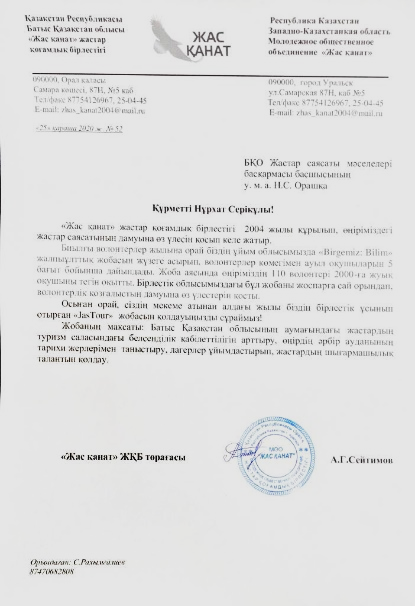 